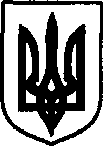 УКРАЇНАДунаєвецька міська рада VII скликанняР І Ш Е Н Н ЯСорок першої сесії21 вересня 2018 р.				Дунаївці 				№ 14-41/2018рПро передачу та закріплення майна Дунаєвецької міської радиКеруючись пунктом 30 частини 1 статті 26 Закону України «Про місцеве самоврядування в Україні», розглянувши листи Управління освіти, молоді та спорту Дунаєвецької міської ради від 03.09.2018 р. №544 та комунального некомерційного підприємства «Дунаєвецький центр первинної медико-санітарної допомоги» Дунаєвецької міської ради від 11.09.2018 р. №262, враховуючи пропозиції спільного засідання постійних комісій від 18.09.2018 р., міська радаВИРІШИЛА:1. Вилучити з оперативного управління Управління освіти, молоді та спорту Дунаєвецької міської ради комплекс дитячого навчального закладу «Кобзарик» загальною площею 289,2 м2, а саме: будівля дитячого навчального закладу «Кобзарик» загальною площею 254,3 м2, котельня - 9,4 м2, сарай - 24,4 м2, вбиральня - 1,1 м2, що знаходиться за адресою: вул. І.Франка, 144 с. Велика Побійна Дунаєвецького району Хмельницької області.2. Закріпити на праві господарського відання за комунальним некомерційним підприємством «Дунаєвецький центр первинної медико-санітарної допомоги» Дунаєвецької міської ради для розміщення фельдшерсько-акушерського пункту частину нежитлового приміщення, загальною площею 31,9 м2, що знаходиться за адресою: вул. Центральна, 25, с. Зеленче Дунаєвецького району Хмельницької області.3. Управлінню освіти, молоді та спорту Дунаєвецької міської ради (В.Колісник), відділу бухгалтерського обліку та фінансів апарату виконавчого комітету Дунаєвецької міської ради (О.Рищенко), комунальному некомерційному підприємству «Дунаєвецький центр первинної медико-санітарної допомоги» Дунаєвецької міської ради здійснити заходи з приймання-передачі майна згідно вимог чинного законодавства.4. Контроль за виконанням даного рішення покласти на заступника міського голови (Н.Слюсарчик), постійну комісію з питань житлово-комунального господарства, комунальної власності, промисловості, підприємництва та сфери послуг (голова комісії Л.Красовська).Міський голова								В. Заяць